Version SummaryThis document provides step-by-step instructions to upgrade a DB2  ERS 10.12 B009 database to ERS 11.0 format.    Due to dependencies,  this document must be executed in the order presented.  See related documents for IBM DB2 databases and Oracle databases.Recommendation:   Execute these database SQL commands individually and verify that each statement completes successfully before proceeding to the next statement.  This is a longer, but more thorough approach.   If statements are executed in blocks, it is easy to miss an error which may have a cascading (bad) effect as more SQL statements are executed.  Step 1: UCSB Database Upgrade Prerequisite Before starting this database upgrade process, make sure your ERS instance is running at release level  ERS 10.12 B009 before proceeding with the following steps.  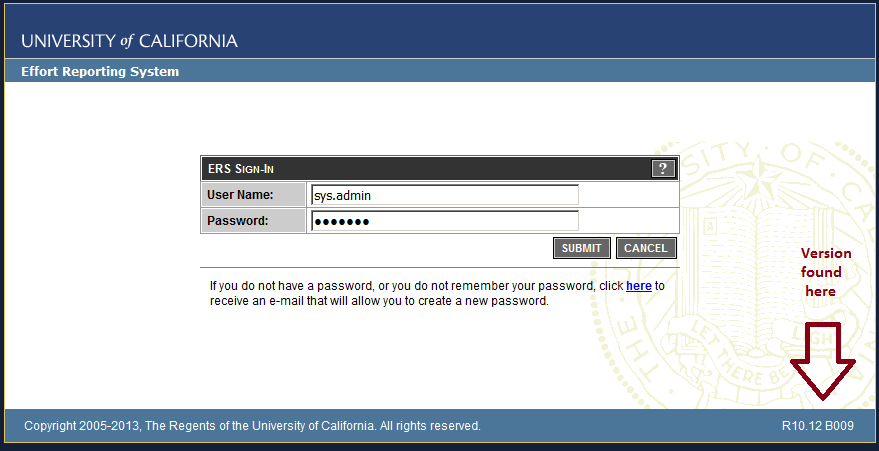 If needed, the  UCOP ERS program support staff can provide a custom ERS upgrade script (eliminating the need to perform all interim releases) to get your database to ERS 10.12 B009 format.To be used anywhere in this script:The following 'reorg' command is useful and may need to be run to put tables into an alterable state:        CALL SYSPROC.ADMIN_CMD ('REORG TABLE ERS_SOMETABLE');         Step 2:  Employee Update from char(9) to varchar(11)   ALTER TABLE ERSUSER DROP CONSTRAINT ERSUser_FK_EMP;    ALTER TABLE ERSPILOTPARTICIPANT DROP CONSTRAINT ERSPilotPart_FK_E;   ALTER TABLE ERSPOSSIBLEER DROP CONSTRAINT ERS_PER_FK_EMP;     ALTER TABLE ERSPI DROP CONSTRAINT ERSPI_FK_EMP;    ALTER TABLE ERSLATEPAY DROP CONSTRAINT ERSLatePay_FK;    ALTER TABLE ERSORGDEPT DROP CONSTRAINT ERS_ORGDEPT_FK2    ALTER TABLE ERSEXCLUDEUSERTOKEN DROP CONSTRAINT ERS_EUTOKEN_FK_EMP;ALTER TABLE ERSEARNINGS DROP CONSTRAINT ERSEARN_FK_EMP;   ALTER TABLE ERSCSEMPL DROP CONSTRAINT ERSCSEMPL_FK_EMP;   ALTER TABLE ERSCRITERIAEMPLOYEE DROP CONSTRAINT ERS_CE_FK_EMP;    ALTER TABLE ERSEMPL DROP CONSTRAINT ERSEmpl_PK;   ALTER TABLE ERSEMPL ADD PPS_EMPLOYEE_ID CHAR(9);         UPDATE ERSEMPL set pps_employee_id = employee_id;   ALTER TABLE ERSEMPL ALTER COLUMN   PPS_EMPLOYEE_ID SET DATA TYPE varchar(9);   ALTER TABLE ERSEMPL ALTER COLUMN   PPS_EMPLOYEE_ID SET NOT NULL;    ALTER TABLE ERSEMPL    ALTER COLUMN  EMP_NAME SET DATA TYPE   varchar(120);   ALTER TABLE ERSEMPL ALTER COLUMN EMPLOYEE_ID SET DATA TYPE varchar(11);   ALTER TABLE ERSEMPL ALTER COLUMN EMPLOYEE_ID SET NOT NULL;DROP INDEX ERSEARNINGS_IDXDROP INDEX ERSEARNING_UNQ_IDX   ALTER TABLE ERSEARNINGS ALTER COLUMN  Employee_ID SET DATA TYPE  varchar(11);CREATE INDEX ERSEARNINGS_IDX              ON ERSEARNINGS (Employee_ID ASC, Pay_Per_End_Date ASC);       ALTER TABLE ERSCSEMPL DROP CONSTRAINT ERSCSEmpl_PK   ALTER TABLE ERSCSEMPL ALTER COLUMN EMPLOYEE_ID SET DATA TYPE varchar(11);   ALTER TABLE ERSCSEMPL ALTER COLUMN EMPLOYEE_ID   SET NOT NULL;ALTER TABLE   ERSCSEMPL   ADD  CONSTRAINT   ERSCSEMPL_PK PRIMARY KEY (FS_ID, EMPLOYEE_ID, START_DATE)  ALTER TABLE ERSUSER ALTER COLUMN EMPLOYEE_ID SET DATA TYPE  varchar(11);    ALTER TABLE  ERSCRITERIAEMPLOYEE  DROP  CONSTRAINT   ERS_CE_PK   ALTER TABLE ERSCRITERIAEMPLOYEE ALTER COLUMN EMPLOYEE_ID SET DATA TYPE varchar(11);    ALTER TABLE ERSCRITERIAEMPLOYEE ALTER COLUMN EMPLOYEE_ID SET NOT NULL;ALTER TABLE ERSCRITERIAEMPLOYEE ADD CONSTRAINT   ERS_CE_PK	 PRIMARY KEY (SC_ID, Employee_ID)   ALTER TABLE ERSLATEPAY DROP CONSTRAINT ERSLatePay_PK    ALTER TABLE ERSLATEPAY ALTER COLUMN EMPLOYEE_ID SET DATA TYPE varchar(11);    ALTER TABLE ERSLATEPAY ALTER COLUMN EMPLOYEE_ID SET NOT NULL;   ALTER TABLE ERSLATEPAY ADD CONSTRAINT ERSLATEPAY_PK PRIMARY KEY(Employee_ID,Period_ID)  ALTER TABLE ERSPOSSIBLEER ALTER COLUMN EMPLOYEE_ID SET DATA TYPE varchar(11) ;    ALTER TABLE ERSPI DROP CONSTRAINT ERSPI_PK   ALTER TABLE ERSPI ALTER COLUMN EMP_ID SET DATA TYPE varchar(11) ;   ALTER TABLE ERSPI ALTER COLUMN EMP_ID SET NOT NULL;     ALTER TABLE ERSPI ADD CONSTRAINT ERSPI_PK PRIMARY KEY (SP_ID, Emp_ID)   ALTER TABLE  ERSEXCLUDEUSERTOKEN  DROP CONSTRAINT ERS_EUToken_PK   ALTER TABLE   ERSEXCLUDEUSERTOKEN   ALTER COLUMN EMPLOYEE_ID SET DATA TYPE varchar(11);   ALTER TABLE   ERSEXCLUDEUSERTOKEN   ALTER COLUMN EMPLOYEE_ID SET NOT NULL;ALTER TABLE   ERSEXCLUDEUSERTOKEN   ADD CONSTRAINT ERS_ERSEUTOKEN_PK PRIMARY KEY (Employee_ID)   DROP INDEX   ERS_AER_UNQ   ALTER TABLE ERSACTUALER ALTER COLUMN Employee_ID   SET DATA TYPE  varchar(11);   ALTER TABLE  ERSACTUALER  ALTER  COLUMN  Employee_ID  SET NOT NULL;      CREATE UNIQUE INDEX   ERS_AER_UNQ   ON ERSACTUALER( employee_id, period_id );    ALTER TABLE  ERSINCLUDEEMPL  DROP CONSTRAINT ERSINCLUDEEMPL_PK   ALTER  TABLE  ERSINCLUDEEMPL  ALTER COLUMN  Employee_ID   SET DATA TYPE  varchar(11);   ALTER  TABLE  ERSINCLUDEEMPL  ALTER COLUMN  Employee_ID   SET not null;   ALTER TABLE ERSINCLUDEEMPL ADD CONSTRAINT ERSIncludeEmpl_PK  PRIMARY KEY (Employee_ID)     ALTER TABLE  ERSPIEMPLTANK  DROP CONSTRAINT ERSPIEmplTank_PK    ALTER TABLE  ERSPIEMPLTANK  ALTER COLUMN Emp_ID SET DATA TYPE varchar(11);    ALTER TABLE  ERSPIEMPLTANK  ALTER COLUMN Emp_ID  SET not null;ALTER TABLE   ERSPIEMPLTANK   ADD CONSTRAINT ERSPIEmplTank_PK PRIMARY KEY (Project_ID, Emp_ID)   ALTER TABLE  ERSPILOTPARTICIPANT   DROP CONSTRAINT ERSPilotPart_PK   ALTER TABLE ERSPILOTPARTICIPANT ALTER COLUMN emp_id SET DATA TYPE varchar(11);   ALTER TABLE ERSPILOTPARTICIPANT ALTER COLUMN emp_id  SET not null;ALTER TABLE ERSPILOTPARTICIPANT  ADD CONSTRAINT ERSPilotPart_PK PRIMARY KEY (period_id, Emp_ID)   ALTER TABLE  ERSEMPL   ADD CONSTRAINT ERSEmpl_PK PRIMARY KEY(Employee_ID);ALTER TABLE ERSCSEMPL ADD CONSTRAINT ERSCSEmpl_fk_emp FOREIGN KEY (Employee_ID) REFERENCES ERSEmpl (Employee_ID);ALTER TABLE    ERSCRITERIAEMPLOYEE   ADD CONSTRAINT ERS_CE_FK_EMP FOREIGN KEY (Employee_ID) REFERENCES ERSEmpl (Employee_ID);Step 2 (continued):  Employee Update from char(9) to varchar(11)ALTER TABLE    ERSLATEPAY   ADD CONSTRAINT ERSLatePay_FK FOREIGN KEY (Employee_ID) REFERENCES ERSEmpl (Employee_ID);ALTER TABLE    ERSEXCLUDEUSERTOKEN    ADD CONSTRAINT ERS_EUTOKEN_FK_EMP FOREIGN KEY (EMPLOYEE_ID) REFERENCES ERSEmpl (Employee_ID);ALTER TABLE ERSPILOTPARTICIPANT ADD CONSTRAINT ERSPilotPart_FK_E FOREIGN KEY (EMP_ID) REFERENCES ERSEmpl (Employee_ID);   ALTER TABLE ERSPOSSIBLEER  ADD CONSTRAINT  ERS_PER_FK_EMP  FOREIGN KEY (EMPLOYEE_ID)       REFERENCES ERSEmpl (Employee_ID);ALTER TABLE ERSPI ADD CONSTRAINT ERSPI_FK_EMP FOREIGN KEY (EMP_ID) REFERENCES ERSEmpl (Employee_ID);ALTER TABLE    ERSUSER   ADD CONSTRAINT ERSUser_fk_emp FOREIGN KEY (Employee_ID) REFERENCES ERSEmpl (Employee_ID);ALTER TABLE   ERSEARNINGS   ADD CONSTRAINT ERSEarn_FK_emp FOREIGN KEY (Employee_ID) REFERENCES ERSEmpl (Employee_ID);Step 3:  Supplemental Employee Updates  DROP INDEX ERSARCHIVEDREPORT_INDEX2    ALTER TABLE   ERSARCHIVEDREPORT   ALTER COLUMN EMP_ID SET DATA TYPE varchar(11);    ALTER TABLE   ERSARCHIVEDREPORT   ALTER COLUMN EMP_ID SET NOT NULL;   CREATE INDEX ERSARCHIVEDREPORT_INDEX2 ON ERSARCHIVEDREPORT( emp_id )Step 4: Clean Employee IDs  update ERSEMPL set employee_id=trim(employee_id)Step 5: Home Department UpdatesDB2:  Execute DB2 Scripts in this order (SQL Server script below is more thorough)    ALTER TABLE  ERSHOMEDEPT  DROP CONSTRAINT ERSHomeDept_PK;     ALTER TABLE ERSHOMEDEPT ALTER COLUMN DEPT_ID SET DATA TYPE varchar(10);    ALTER TABLE ERSHOMEDEPT ADD CONSTRAINT ERSHomeDept_PK PRIMARY KEY(DEPT_ID);    ALTER TABLE   ERSEMPL   ALTER COLUMN DEPT_ID SET DATA TYPE varchar(10);   ALTER TABLE ERSORGDEPT ALTER COLUMN DEPT_ID SET DATA TYPE varchar(10);Execute DB2  Scripts in this order   ALTER TABLE   ERSCRITERIAHOMEDEPARTMENT   DROP CONSTRAINT ERS_CHD_PK        ALTER TABLE   ERSORGDEPT   DROP CONSTRAINT ERSORGDEPTPK    ALTER TABLE ERSEMPL DROP CONSTRAINT ERSEmpl_FK     ALTER TABLE ERSHOMEDEPT DROP CONSTRAINT ERSHomeDept_PK;    ALTER TABLE ERSHOMEDEPT ADD CONSTRAINT ERSHomeDept_PK PRIMARY KEY(DEPT_ID);ALTER TABLE  ERSEMPL  ADD  CONSTRAINT   ERSEmpl_FK 	FOREIGN KEY (Dept_ID)  REFERENCES  ERSHomeDept (Dept_ID)      ALTER TABLE ERSORGDEPT ADD CONSTRAINT   ERSORGDEPTPK   PRIMARY KEY(Org_CD, Dept_ID)     ALTER TABLE ERSSCHDEPT DROP CONSTRAINT ERSSchDept_PK    ALTER TABLE ERSSCHDEPT ALTER COLUMN DEPT_ID SET DATA TYPE varchar(10);   ALTER TABLE ERSSCHDEPT ALTER COLUMN DEPT_ID SET NOT NULL; ALTER TABLE ERSSCHDEPT ADD CONSTRAINT ERSSchDept_PK      PRIMARY KEY (Sch_CD, Dept_ID)ALTER TABLE ERSCRITERIAHOMEDEPARTMENT ALTER COLUMN DEPT_ID SET DATA TYPE varchar(10)     ALTER TABLE ERSCRITERIAHOMEDEPARTMENT ALTER COLUMN DEPT_ID SET NOT NULL;   ALTER TABLE ERSCRITERIAHOMEDEPARTMENT ADD CONSTRAINT ERS_CHD_PK PRIMARY KEY (SC_ID, DEPT_ID)	   ALTER TABLE ERSCRITERIAHOMEDEPARTMENT  ADD  CONSTRAINT ERS_CHD_FK_HD  FOREIGN KEY (DEPT_ID)		REFERENCES ERSHOMEDEPT (DEPT_ID)Step 5 (continued): Home Department Updates   UPDATE ERSHOMEDEPT set DEPT_ID=TRIM(DEPT_ID)Step 6:  Add new Labor Ledger columns to ERSEARNINGS table.           alter table ERSEARNINGS  add Run_Id varchar(10)            alter table ERSEARNINGS  add Empl_Rcd integer       alter table ERSEARNINGS  add Eff_Date  TIMESTAMP                                        alter table ERSEARNINGS  add Eff_Seq integer        alter table ERSEARNINGS  add Off_Cycle varchar(1)        alter table ERSEARNINGS  add Run_Id_Earn varchar(10)          alter table ERSEARNINGS  add Addl_Seq varchar(10)        alter table ERSEARNINGS  add Journal_Id varchar(10)        alter table ERSEARNINGS  add Journal_Line varchar(10)        alter table ERSEARNINGS  add Journal_Line_Ref  varchar(10)        alter table ERSEARNINGS  add Business_Unit varchar(5)        alter table ERSEARNINGS  add Pay_Cat varchar(2)        alter table ERSEARNINGS  add Time_Code varchar(2)        alter table ERSEARNINGS  add Restatement varchar(1)        alter table ERSEARNINGS  add Interface varchar(1)    Alter TABLE ERSEARNINGS ALTER COLUMN DOS_TIME_CODE  SET DATA TYPE varchar(2);     Alter TABLE ERSEARNINGS ALTER COLUMN DOS_PAY_CATEGORY  SET DATA TYPE  varchar(2);    Alter TABLE ERSEARNINGS ALTER COLUMN TITLE_CODE  SET DATA TYPE  varchar(6)Step 6B: Set database version to 11.0    update ERSVERSION set version_id='11.0'Step 7: ERSCONSTANTS update... + ERSEarnings (set default INTERFACE to 'P' PAR)        -- Initialize restatement and interface columns        -- perform the following update one year at a time (otherwise transaction log will fill and query will fail)        Run the following update earnings commands           update ERSEARNINGS set RESTATEMENT='N', INTERFACE='P'  where year(PAY_CYCLE_END_DATE) = 2010           update ERSEARNINGS set RESTATEMENT='N', INTERFACE='P'  where year(PAY_CYCLE_END_DATE) = 2011           update ERSEARNINGS set RESTATEMENT='N', INTERFACE='P'  where year(PAY_CYCLE_END_DATE) = 2012           update ERSEARNINGS set RESTATEMENT='N', INTERFACE='P'  where year(PAY_CYCLE_END_DATE) = 2013           update ERSEARNINGS set RESTATEMENT='N', INTERFACE='P'  where year(PAY_CYCLE_END_DATE) = 2014           update ERSEARNINGS set RESTATEMENT='N', INTERFACE='P'  where year(PAY_CYCLE_END_DATE) = 2015           update ERSEARNINGS set RESTATEMENT='N', INTERFACE='P'  where year(PAY_CYCLE_END_DATE) = 2016           update ERSEARNINGS set RESTATEMENT='N', INTERFACE='P'  where year(PAY_CYCLE_END_DATE) = 2017           update ERSEARNINGS set RESTATEMENT='N', INTERFACE='P'  where year(PAY_CYCLE_END_DATE) > 2017Step 7B: Update ERS DOS Codes for Off Quarter processing    insert into ERSDOSCODE values ('9AC','O', current timestamp,'*INSTALL*',null,null)    insert into ERSDOSCODE values ('9TC','O', current timestamp,'*INSTALL*',null,null)    insert into ERSDOSCODE values ('9CC','O',  current timestamp,'*INSTALL*',null,null)also add these, per KH and FI's emails on 7/24/18    insert into ERSDOSCODE values ('9AS','O', current timestamp,'*INSTALL*',null,null)    insert into ERSDOSCODE values ('9CS','O', current timestamp,'*INSTALL*',null,null)    insert into ERSDOSCODE values ('9DC','O',  current timestamp,'*INSTALL*',null,null)    insert into ERSDOSCODE values ('AAC','O', current timestamp,'*INSTALL*',null,null)    insert into ERSDOSCODE values ('ACS','O', current timestamp,'*INSTALL*',null,null)    insert into ERSDOSCODE values ('ACT','O',  current timestamp,'*INSTALL*',null,null)    insert into ERSDOSCODE values ('ADC','O', current timestamp,'*INSTALL*',null,null)    insert into ERSDOSCODE values ('APA','O', current timestamp,'*INSTALL*',null,null)    insert into ERSDOSCODE values ('ASN','O',  current timestamp,'*INSTALL*',null,null)    insert into ERSDOSCODE values ('SSC','O',  current timestamp,'*INSTALL*',null,null)Step 7C: Update ERS DOS Codes for Off Quarter processing    insert into ERSPAYCAT values('1','R',   current timestamp,'*INSTALL*',null,null)     --  regular reporting  period     insert into ERSPAYCAT values('1','O',   current timestamp,'*INSTALL*',null,null)     -- off quarter reporting period Step 7D: Create Unique PAR Earnings and I-129 Earnings unique indexes for duplicate earning check I-129	CREATE INDEX ERS_EARNINGS_I129_UNIQUE  ON ERSEARNINGS (Interface, Empl_Rcd, Eff_date, Eff_Seq, Run_Id, Run_Id_Earn, Business_Unit, Off_Cycle,  Dist_Dos, Journal_Id, Journal_Line, Journal_Line_Ref, Addl_Seq)	PAR  CREATE INDEX ERS_EARNINGS_PAR_UNIQUE  ON  ERSEARNINGS(Interface, Pay_Cycle_End_Date, Pay_Cycle_Code, Record_Type, Pri_Gross_Ctl, Entry_Seq_No)Step 7E: Expand ERSEarnings Paid_Amount, Paid_Hours, and Pay_Rate columns   ALTER TABLE ERSEARNINGS ALTER COLUMN Paid_Hours  SET DATA TYPE decimal(6,2)   ALTER TABLE ERSEARNINGS ALTER COLUMN Paid_Hours  SET  NOT NULL;    ALTER TABLE ERSEARNINGS ALTER COLUMN Paid_Amount  SET DATA TYPE  decimal(12,2);   ALTER TABLE ERSEARNINGS ALTER COLUMN Paid_Amount SET  NOT NULL;   ALTER TABLE ERSEARNINGS ALTER COLUMN Pay_Rate   SET DATA TYPE  decimal(14,4);   ALTER TABLE ERSEARNINGS ALTER COLUMN Pay_Rate   SET  NOT NULL;Step 7F: Create six digit UCPATH Department ID’s in ERS Scheduler. Skip for UCSB. See Larry's 2/15/18 1:57pm email. UCSB is different from UCLA. UCLA's scheme is more complicated. UCSB doesn’t use ERSSchDeptBU.Step 7G:  Add Non-Academic Appointment Indicators  (3,B,C)insert into ERSPERSPGMCODE values('1','3', CURRENT TIMESTAMP, 'sys.admin', CURRENT TIMESTAMP,'sys.admin')insert into ERSPERSPGMCODE values('1','B', CURRENT TIMESTAMP, 'sys.admin', CURRENT TIMESTAMP,'sys.admin')insert into ERSPERSPGMCODE values('1','C', CURRENT TIMESTAMP, 'sys.admin', CURRENT TIMESTAMP,'sys.admin')Step 7H: Update Journal_Line_Ref for I-129 records (set to “PAYROLL”)Not run for UCSB. There aren’t any L rows because L means Labor Ledger. Since I-129 hasn’t ever been run there are no L records. This step might still be needed in the future, if I-129 has been run.-- update  ERSEarnings   set Journal_Line_Ref ='PAYROLL' where interface='L'Step 7I:   7/3/18 - deleted these two erspaycat INSERTS of 2/R/P and 2/O/P. Per Kerry Hester at UCOP, they are not needed.See the Version Summary comments for v1.14 and v.1.16.-- insert into ERSPayCat values('2','R',getdate(), 'sys.admin',getdate(),'sys.admin')    insert into ERSPAYCAT values('2','R',   CURRENT TIMESTAMP, 'sys.admin', CURRENT TIMESTAMP,'sys.admin')-- insert into ERSPayCat values('2','O',getdate(), 'sys.admin',getdate(),'sys.admin')   insert into ERSPAYCAT values('2','O', CURRENT TIMESTAMP, 'sys.admin',  CURRENT TIMESTAMP,'sys.admin')Step 7J:   Add ‘Over The Cap’ to ERSEarnings table.	    alter table ERSEARNINGS  add Over_The_Cap varchar(10)Step 7K:  ERSDOSCODE table and ERSPAYCAT table are now indexed using ‘Interface’ (same codes in PPS and I-129 are used, but identify ‘Effort’ differently)   alter table ERSTIMECODE  add Interface varchar(1)   alter table ERSPAYCAT add Interface varchar(1) Update ERSTimeCode set interface = 'P' ALTER TABLE ERSTimeCode   DROP CONSTRAINT ERSTimeCode_PKALTER TABLE ERSTIMECODE   ALTER COLUMN Interface Varchar(1) NOT NULLALTER TABLE ERSTIMECODE   ALTER COLUMN Interface SET NOT NULLALTER TABLE ERSTIMECODE  ADD CONSTRAINT ERSTimeCode_PK    		PRIMARY KEY (DOS_Time_Code, Period_Type, Interface)insert into ERSTIMECODE values ('1','O', CURRENT TIMESTAMP, '*UPGRADE*',null,null,'L')insert into ERSTimeCode values ('2','O', current timestamp, '*UPGRADE*',null,null,'L')insert into ERSTimeCode values ('5','O', current timestamp, '*UPGRADE*',null,null,'L')insert into ERSTimeCode values ('1','R', current timestamp, '*UPGRADE*',null,null,'L')insert into ERSTimeCode values ('2','R', current timestamp, '*UPGRADE*',null,null,'L')insert into ERSTimeCode values ('5','R', current timestamp,'*UPGRADE*',null,null,'L')See the Version Summary comments for v1.14 and v.1.16.   Update ERSPayCat set interface = 'P' where DOS_PAY_CAT = 'N';   Update ERSPayCat set interface = 'L' where DOS_PAY_CAT IN ('1', '2');   ALTER TABLE ERSPAYCAT DROP CONSTRAINT ERSPayCat_PK   ALTER TABLE ERSPAYCAT ALTER COLUMN Interface SET DATA TYPE Varchar(1)    ALTER TABLE ERSPAYCAT ALTER COLUMN Interface SET NOT NULLALTER TABLE ERSPAYCAT ADD CONSTRAINT ERSPayCat_PK  		PRIMARY KEY (DOS_Pay_Cat, Period_Type, Interface)   Update ERSPayCat set interface = 'L' where DOS_Pay_Cat='1'Step 7L:  Add ‘Over The Cap’ and ‘ Salary Cap’alter table ERSEARNINGS  add Cap_Rate  Decimal (14,4)update ersearnings set cap_rate=0Step 7M - expand the employee ids in table ERSPIEMPL  ALTER TABLE  ERSPIEMPL  ALTER COLUMN PI_EMP_ID SET DATA TYPE varchar(11);ALTER TABLE  ERSPIEMPL  ALTER COLUMN CO_PI_EMP_ID SET DATA TYPE varchar(11);Step 7N - expand the employee ids in table ERSSPONSOREDPROJECTALTER TABLE  ERSSPONSOREDPROJECT ALTER COLUMN PI_EMP_ID SET DATA TYPE varchar(11);ALTER TABLE  ERSSPONSOREDPROJECT ALTER COLUMN CO_PI_EMP_ID SET DATA TYPE varchar(11);Step 8:  Set system generate key values for ERSEarnings table inserts by PAR & I-129 loads          select max(Import_Seq_Nbr) from ERSEarnings     ALTER TABLE ERSEarnings ALTER COLUMN Import_Seq_Nbr RESTART WITH 3100000  Step 9:  Set ERS sys.admin password allowing user to login to ERSSkip for UCSB. ?Revisit later?   (DO THIS FROM ERS LOGIN SCREEN – S.B. PERFORMED BY .WAR FILE INSTALLER)all 10.x for nowStep 10: Archive Migration from DTO format to PDF formatThis code is contained only in ERS 10.12 B010The archive code in ERS 10.12 B010 now builds archives in PDF format, not DTO formatAll archive code in releases prior to ERS 10.12 B010 build archives in DTO (data) formatThe ERS 10.12 B010 batch program to be run is InterfaceArchiveReportMigation10to11.javaOverviewERS 10.X created archives in DTO format.   ERS 11.0 creates archives in PDF formatThis step changes the ERS 10.x archives from a DTO (data transfer object) to a PDF format (necessary to solve the issue of archiving  from one version of ERS and restoring to another)The ERS Archive tables are ERSARCHIVEDREPORT and ERSARCHIVEDFS.All archive data is contained in ERSARCHIVEDREPORT and ERSARCHIVEDFS *** IMPORTANT***  Make sure you run this process in a QA environment and verify the archives in a QA environment.It would be a good precaution, to make a long term backup of the production database.  Process:These are the steps necessary to convert ERS DTO archives to PDF archives:10.1: Check for data in database table ERSARCHIVEDREPORT.  If this table is empty, skip this step. No archive migration is necessary.10.2: Check the year of the archives  <2018 is DTO format.    2018+ is PDF format.  This will tell you if the archives are in a DTO format or PDF format. If DTO format, migration is necessary.  If PDF format, no migration is necessary.Run this SQL:   select distinct year(archived_date) from ERSARCHIVEDREPORTIf you only see year 2018 (or greater), your archives are in PDF format and skip the migration.If you see year less than 2018, the migration required.10.3: Preparing for migrationMigration is performed in a non-production environment to minimize ERS production downtime.Archive migration may run for days.Load the ERS 10.12 B010 war file to your QA environment Copy your production ERS database to your QA environmentVerify your QA ERS database connection and ERS code (ERS signon screen display version 10.12 B010)10.4: Run the migration program In you QA environment, run ERS batch program InterfaceArchiveReportMigation10to11.javaIt is necessary to set your ERS config directory in the classpath (shown in screenshot)It also is necessary to pass two parameters to the archive migration process.1: The path to the ERS Jasper report objects (red underline) . Explode you ers.war file to a temp directory2: The path to your ExternalizedString.xml file (blue underline) 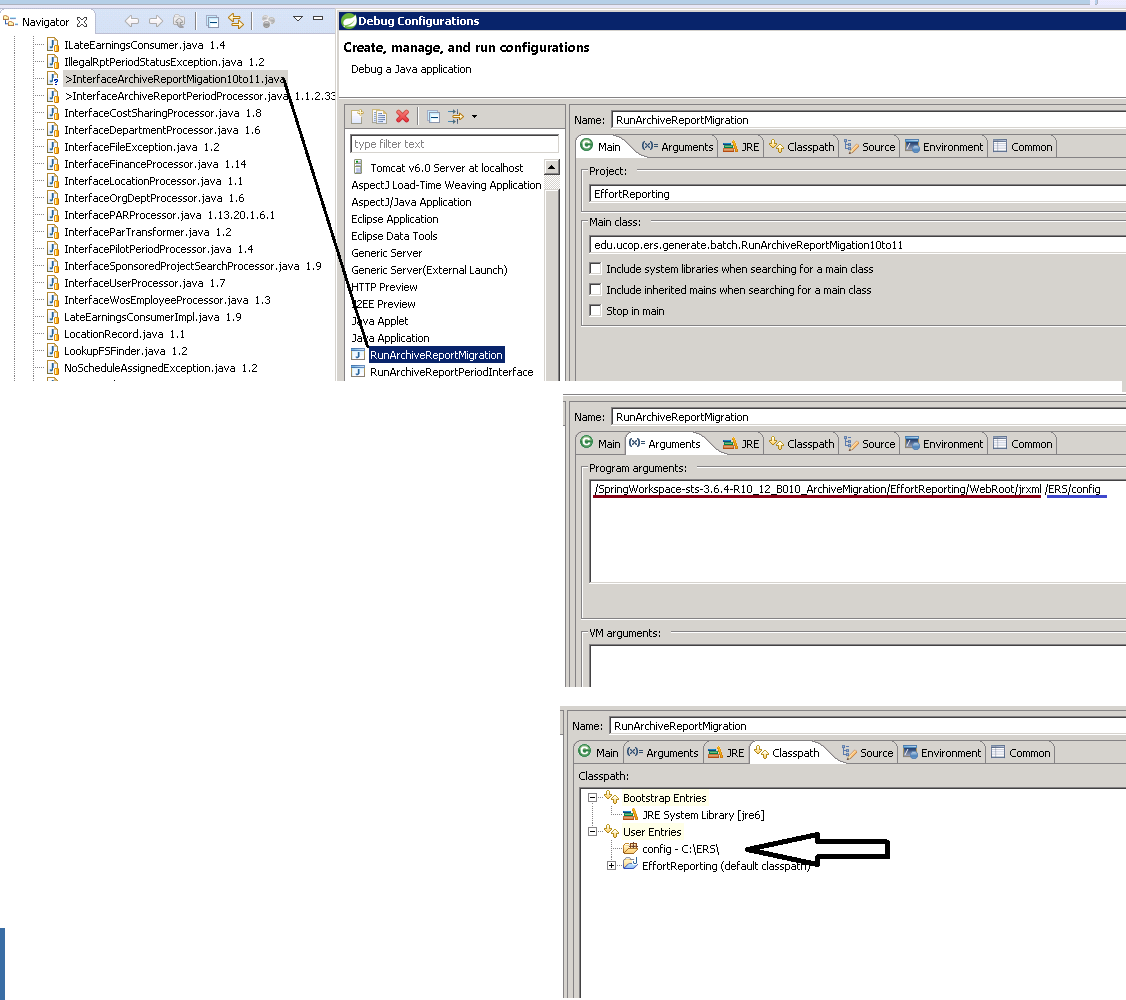 10.5:  Replace production DTO archives with QA PDF ArchivesTables ERSARCHIVEDREPORTand ERSARCHIVEDFS in QA environment REPLACE  the same tables in production ERS environment .  Copy/Replace these tables from QA to PRODArchive migration program execution commentsThe migration program can easily consume all memory on your server causing the process to crash. To prevent ‘out-of-memory errors’, the migration program processes 100,000 archived effort reports at a time and then stops to releases memory.  The migration process commits updates in 5000 archive increments. As the archive migration run, the DTO pdf is read from table ERSAarchivedReport and converted to PDF (using the JasperReport objects and the campuses customizations in ErternalizedStrings.xml).  Once the PDF is built, the DTO in ERSArchivedReports  is overlaid with the PDF .  The same process is used for the archive payroll report.  The process continues until all ERSArchivedReport rows are processed or 100,000 rows are processed. Larger campuses may have millions of rows in the ERSArchivedReport table, making it necessary to run the migration process 10+ times.   Each iteration of the migration process will likely take a few days.  Run this SQL:   select  year(archived_date) , count(*) from ERSARCHIVEDREPORT group by year(archived_date)If you see any archive dates < 2018, run the process againOnce all archive dates < 2018 are cleared, the ERS Archive Migration is complete.  Performance:When this process was run for UCSB in QA (Jan 2018), it took 15 hours to migrate 100,000 archived effort reports.Step 11: Closing commentsPlease be aware that the ERS WOS (without salary) interface should now contain UCPATH employee ids and not PPS employee ids Also, It is highly recommended that you long term archive a copy of the ERS 10.12 production database If any issues arise after the UCPATH implementation, it may be necessary to load the ERS 10.12 system in a QA environment to retrieve or repair ERS data.Done with ERS 11.0 Upgrade !Appendix 1Programming Note 1: Any changes to the ERSEarnings table need to be replicated in ERS 11.0 Java class DrillDownQuery.java, which is used by DrillDownBuilder.java to construct the payroll report.See ERSMappings folder, files payrollReport2.png and payrollReport3.pngProgramming Note 2: The following methods should be part of BaseEmployee.java but  lost when employee.hbm changed.Methods were lost when employee.hmb is compiled by  hibernate synchronizer Methods should not be part off employee.hbm I manually added it back to BaseEmployee.java.It is called as part of a JUnit testpublic void addToUsers (edu.ucop.ers.domain.User user) {	if (null == getUsers()) setUsers(new java.util.HashSet<edu.ucop.ers.domain.User>());	getUsers().add(user);   }public void addToEarnings (edu.ucop.ers.domain.Earning earning) {	if (null == getEarnings()) setEarnings(new java.util.HashSet<edu.ucop.ers.domain.Earning>());	getEarnings().add(earning);     }public void addToReportHeaders (edu.ucop.ers.domain.ReportHeader reportHeader) {	if (null == getReportHeaders()) setReportHeaders(new java.util.HashSet<edu.ucop.ers.domain.ReportHeader>());	getReportHeaders().add(reportHeader);      }public void addToCostSharingCommitments (edu.ucop.ers.domain.CostSharingCommitment costSharingCommitment) {	if (null == getCostSharingCommitments()) setCostSharingCommitments(new java.util.HashSet<edu.ucop.ers.domain.CostSharingCommitment>());	getCostSharingCommitments().add(costSharingCommitment);      }public void addToPiProjects (edu.ucop.ers.domain.PrincipalInvestigator principalInvestigator) {	if (null == getPiProjects()) setPiProjects(new java.util.HashSet<edu.ucop.ers.domain.PrincipalInvestigator>());	getPiProjects().add(principalInvestigator);      }Programming Note 3:  LaborLedger Date Format Labor Ledger record date format sometimes changes requiring format change to  ERSCONSTANTS.java - public static final String DATE_FORMAT_PAR = "MMddyyyy";Programming Note 4:     EarningMatcher.java - method MatchStatus      Checks PayCategory, DOS Code, amd Time Code to determine if an earning should be certified.     This check should be skipped for ERS 11.0     Notice that column 'interface' (P=PAR, L=LaborLedger) has been added to ERSEarnings table.     and code to populate in InterfaceLaborLedgerProcessor, and InterfacePARProcessor     ** method MatchStatus determines if a LaborLedger earning should be certified only if derived% >0.  This may not be sufficient.Configuation  Note 1:  ERSConfig.xml - used in ConfigLoader.java // which payroll system being used (PPS or PeopleSoft). Default to PeopleSoft String payrollSystemPps = (String) cfg.getProperty( ERSConstants.CFG_OPTIONS_PAYROLL_SYSTEM_PPS);		if ( payrollSystemPps != null ) {			ctx.setAttribute( ERSConstants.PAYROLL_SYSTEM_PPS, new Boolean( bypass11Over12Check ) );		} else {			ctx.setAttribute( ERSConstants.PAYROLL_SYSTEM_PPS, ERSConstants.FALSE );		}        see ERSConfig.xml    <bypass-11over12-appointment-check>true</bypass-11over12-appointment-check>JUNIT Note:   (JUnits run correctly in EffortReporting R10_11_B001, but not EffortReporting R11_Support)     1: Latheef and Bascar's work           	RunUcpathEmployeeConversionTest.java           	UcpathEmployeeConversionProcessorTest.java     2: See step 1: Some JUnit required methods are missing from employee.hbm         	Methods were lost when employee.hmb is compiled by  hibernate synchronizer         	Methods should not be part off employee.hbm 3: JUnit TestFundingSrcUniquenessTest is looking for file Z:/interfaces/TestFiles/UCD/fin_systems_interface.31-MAR-2005        	File can not be found so JUnit is commented out.      4: JUnit class UcpathEmployeeConversionProcessorTest  method testAddEmployee does not run....has bugs, commented out     5: JUnit RunUcpathEmployeeConversionTest fails - commented out     6: JUnit SearchDeadlockFinder pukes all-over itself           see class: AbstractSavableSearchImpl method:addToCachedSelectedItemsSet( List moreKeys ) {          error is: java.lang.ClassCastException: java.lang.NoSuchMethodException: Unknown property 'dummy'          The following methods have been commented out              - testSaveAndDelete()              - testForDeadlock()              - testSaveAndDeleteAdHoc()     7: JUint class SearchManagerImpl  method testCopySearch   - added try / catch block to force success     8; JUnit: InterfacePARProcessorTest        Notice junit test class "extends HibernateUnitTester"  This sets up the database          * insert_base_test_fixture_data.sql          * insert_standard_test_fixture_data.sql     9: JUnit: InterfaceLaborLedgerTest - needs to be developedAppendix 2:These steps were run at UCLA to remove Effort Reports and Earnings prior to 2014.This shunk the size of the UCLA ERS earnings table from 35M earnings to 12M earnings.Database size was reduced approximately by half. This was needed for UCLA database to ‘fit’ on UCOP ERS DEV DB serverdelete from [ersdb_2017Oct16_ERS11_PPT2.5_Expanded]..ersearnings where year(pay_per_end_date) < 2014  and not import_seq_nbr in   (select import_seq_nbr from [ersdb_2017Oct16_ERS11_PPT2.5_Expanded]..ERSEarningsVersion V) exec ersdb_2017July21_ERS11_IT3_Validate.dbo.RemoveEffortReportsForSinglePeriod  1 - A cursor with the name 'C1' does not exist. [SQLSTATE 34000] (Error 16916) – This is OK, do not stop.exec ersdb_2017July21_ERS11_IT3_Validate.dbo.RemoveEffortReportsForSinglePeriod  2 exec ersdb_2017July21_ERS11_IT3_Validate.dbo.RemoveEffortReportsForSinglePeriod  3 exec ersdb_2017July21_ERS11_IT3_Validate.dbo.RemoveEffortReportsForSinglePeriod  4 exec ersdb_2017July21_ERS11_IT3_Validate.dbo.RemoveEffortReportsForSinglePeriod  5 exec ersdb_2017July21_ERS11_IT3_Validate.dbo.RemoveEffortReportsForSinglePeriod  6 exec ersdb_2017July21_ERS11_IT3_Validate.dbo.RemoveEffortReportsForSinglePeriod  7 exec ersdb_2017July21_ERS11_IT3_Validate.dbo.RemoveEffortReportsForSinglePeriod  8exec ersdb_2017July21_ERS11_IT3_Validate.dbo.RemoveEffortReportsForSinglePeriod  9 exec ersdb_2017July21_ERS11_IT3_Validate.dbo.RemoveEffortReportsForSinglePeriod  10 exec ersdb_2017July21_ERS11_IT3_Validate.dbo.RemoveEffortReportsForSinglePeriod  11 exec ersdb_2017July21_ERS11_IT3_Validate.dbo.RemoveEffortReportsForSinglePeriod  12 exec ersdb_2017July21_ERS11_IT3_Validate.dbo.RemoveEffortReportsForSinglePeriod  13 exec ersdb_2017July21_ERS11_IT3_Validate.dbo.RemoveEffortReportsForSinglePeriod  14 exec ersdb_2017July21_ERS11_IT3_Validate.dbo.RemoveEffortReportsForSinglePeriod  15 exec ersdb_2017July21_ERS11_IT3_Validate.dbo.RemoveEffortReportsForSinglePeriod  16 exec ersdb_2017July21_ERS11_IT3_Validate.dbo.RemoveEffortReportsForSinglePeriod  17 exec ersdb_2017July21_ERS11_IT3_Validate.dbo.RemoveEffortReportsForSinglePeriod  18exec ersdb_2017July21_ERS11_IT3_Validate.dbo.RemoveEffortReportsForSinglePeriod  19 exec ersdb_2017July21_ERS11_IT3_Validate.dbo.RemoveEffortReportsForSinglePeriod  20 exec ersdb_2017July21_ERS11_IT3_Validate.dbo.RemoveEffortReportsForSinglePeriod  21 exec ersdb_2017July21_ERS11_IT3_Validate.dbo.RemoveEffortReportsForSinglePeriod  22 exec ersdb_2017July21_ERS11_IT3_Validate.dbo.RemoveEffortReportsForSinglePeriod  23 exec ersdb_2017July21_ERS11_IT3_Validate.dbo.RemoveEffortReportsForSinglePeriod  24 exec ersdb_2017July21_ERS11_IT3_Validate.dbo.RemoveEffortReportsForSinglePeriod  25 exec ersdb_2017July21_ERS11_IT3_Validate.dbo.RemoveEffortReportsForSinglePeriod  26 exec ersdb_2017July21_ERS11_IT3_Validate.dbo.RemoveEffortReportsForSinglePeriod  27 exec ersdb_2017July21_ERS11_IT3_Validate.dbo.RemoveEffortReportsForSinglePeriod  28exec ersdb_2017July21_ERS11_IT3_Validate.dbo.RemoveEffortReportsForSinglePeriod  29 exec ersdb_2017July21_ERS11_IT3_Validate.dbo.RemoveEffortReportsForSinglePeriod  30 exec ersdb_2017July21_ERS11_IT3_Validate.dbo.RemoveEffortReportsForSinglePeriod  31 exec ersdb_2017July21_ERS11_IT3_Validate.dbo.RemoveEffortReportsForSinglePeriod  32 exec ersdb_2017July21_ERS11_IT3_Validate.dbo.RemoveEffortReportsForSinglePeriod  33 exec ersdb_2017July21_ERS11_IT3_Validate.dbo.RemoveEffortReportsForSinglePeriod  34 exec ersdb_2017July21_ERS11_IT3_Validate.dbo.RemoveEffortReportsForSinglePeriod  35 exec ersdb_2017July21_ERS11_IT3_Validate.dbo.RemoveEffortReportsForSinglePeriod  36 exec ersdb_2017July21_ERS11_IT3_Validate.dbo.RemoveEffortReportsForSinglePeriod  37 exec ersdb_2017July21_ERS11_IT3_Validate.dbo.RemoveEffortReportsForSinglePeriod  38exec ersdb_2017July21_ERS11_IT3_Validate.dbo.RemoveEffortReportsForSinglePeriod  39 exec ersdb_2017July21_ERS11_IT3_Validate.dbo.RemoveEffortReportsForSinglePeriod  40 exec ersdb_2017July21_ERS11_IT3_Validate.dbo.RemoveEffortReportsForSinglePeriod  41 exec ersdb_2017July21_ERS11_IT3_Validate.dbo.RemoveEffortReportsForSinglePeriod  42 exec ersdb_2017July21_ERS11_IT3_Validate.dbo.RemoveEffortReportsForSinglePeriod  43 exec ersdb_2017July21_ERS11_IT3_Validate.dbo.RemoveEffortReportsForSinglePeriod  44 exec ersdb_2017July21_ERS11_IT3_Validate.dbo.RemoveEffortReportsForSinglePeriod  45 exec ersdb_2017July21_ERS11_IT3_Validate.dbo.RemoveEffortReportsForSinglePeriod  46 exec ersdb_2017July21_ERS11_IT3_Validate.dbo.RemoveEffortReportsForSinglePeriod  47 exec ersdb_2017July21_ERS11_IT3_Validate.dbo.RemoveEffortReportsForSinglePeriod  48exec ersdb_2017July21_ERS11_IT3_Validate.dbo.RemoveEffortReportsForSinglePeriod  49 exec ersdb_2017July21_ERS11_IT3_Validate.dbo.RemoveEffortReportsForSinglePeriod  50 exec ersdb_2017July21_ERS11_IT3_Validate.dbo.RemoveEffortReportsForSinglePeriod  51 exec ersdb_2017July21_ERS11_IT3_Validate.dbo.RemoveEffortReportsForSinglePeriod  52 exec ersdb_2017July21_ERS11_IT3_Validate.dbo.RemoveEffortReportsForSinglePeriod  53 exec ersdb_2017July21_ERS11_IT3_Validate.dbo.RemoveEffortReportsForSinglePeriod  54 exec ersdb_2017July21_ERS11_IT3_Validate.dbo.RemoveEffortReportsForSinglePeriod  55 exec ersdb_2017July21_ERS11_IT3_Validate.dbo.RemoveEffortReportsForSinglePeriod  56 exec ersdb_2017July21_ERS11_IT3_Validate.dbo.RemoveEffortReportsForSinglePeriod  57 exec ersdb_2017July21_ERS11_IT3_Validate.dbo.RemoveEffortReportsForSinglePeriod  58exec ersdb_2017July21_ERS11_IT3_Validate.dbo.RemoveEffortReportsForSinglePeriod  59 exec ersdb_2017July21_ERS11_IT3_Validate.dbo.RemoveEffortReportsForSinglePeriod  60 exec ersdb_2017July21_ERS11_IT3_Validate.dbo.RemoveEffortReportsForSinglePeriod  61 exec ersdb_2017July21_ERS11_IT3_Validate.dbo.RemoveEffortReportsForSinglePeriod  62 exec ersdb_2017July21_ERS11_IT3_Validate.dbo.RemoveEffortReportsForSinglePeriod  63 exec ersdb_2017July21_ERS11_IT3_Validate.dbo.RemoveEffortReportsForSinglePeriod  64 exec ersdb_2017July21_ERS11_IT3_Validate.dbo.RemoveEffortReportsForSinglePeriod  65 exec ersdb_2017July21_ERS11_IT3_Validate.dbo.RemoveEffortReportsForSinglePeriod  66 exec ersdb_2017July21_ERS11_IT3_Validate.dbo.RemoveEffortReportsForSinglePeriod  67 exec ersdb_2017July21_ERS11_IT3_Validate.dbo.RemoveEffortReportsForSinglePeriod  68exec ersdb_2017July21_ERS11_IT3_Validate.dbo.RemoveEffortReportsForSinglePeriod  69 exec ersdb_2017July21_ERS11_IT3_Validate.dbo.RemoveEffortReportsForSinglePeriod  70 exec ersdb_2017July21_ERS11_IT3_Validate.dbo.RemoveEffortReportsForSinglePeriod  71 exec ersdb_2017July21_ERS11_IT3_Validate.dbo.RemoveEffortReportsForSinglePeriod  72 exec ersdb_2017July21_ERS11_IT3_Validate.dbo.RemoveEffortReportsForSinglePeriod  73 exec ersdb_2017July21_ERS11_IT3_Validate.dbo.RemoveEffortReportsForSinglePeriod  74 exec ersdb_2017July21_ERS11_IT3_Validate.dbo.RemoveEffortReportsForSinglePeriod  75 exec ersdb_2017July21_ERS11_IT3_Validate.dbo.RemoveEffortReportsForSinglePeriod  76 exec ersdb_2017July21_ERS11_IT3_Validate.dbo.RemoveEffortReportsForSinglePeriod  77 exec ersdb_2017July21_ERS11_IT3_Validate.dbo.RemoveEffortReportsForSinglePeriod  78exec ersdb_2017July21_ERS11_IT3_Validate.dbo.RemoveEffortReportsForSinglePeriod  79 exec ersdb_2017July21_ERS11_IT3_Validate.dbo.RemoveEffortReportsForSinglePeriod  80 exec ersdb_2017July21_ERS11_IT3_Validate.dbo.RemoveEffortReportsForSinglePeriod  81 exec ersdb_2017July21_ERS11_IT3_Validate.dbo.RemoveEffortReportsForSinglePeriod  82 exec ersdb_2017July21_ERS11_IT3_Validate.dbo.RemoveEffortReportsForSinglePeriod  83 exec ersdb_2017July21_ERS11_IT3_Validate.dbo.RemoveEffortReportsForSinglePeriod  84 exec ersdb_2017July21_ERS11_IT3_Validate.dbo.RemoveEffortReportsForSinglePeriod  85 exec ersdb_2017July21_ERS11_IT3_Validate.dbo.RemoveEffortReportsForSinglePeriod  86 exec ersdb_2017July21_ERS11_IT3_Validate.dbo.RemoveEffortReportsForSinglePeriod  87 exec ersdb_2017July21_ERS11_IT3_Validate.dbo.RemoveEffortReportsForSinglePeriod  88exec ersdb_2017July21_ERS11_IT3_Validate.dbo.RemoveEffortReportsForSinglePeriod  89 exec ersdb_2017July21_ERS11_IT3_Validate.dbo.RemoveEffortReportsForSinglePeriod  90 exec ersdb_2017July21_ERS11_IT3_Validate.dbo.RemoveEffortReportsForSinglePeriod  91 exec ersdb_2017July21_ERS11_IT3_Validate.dbo.RemoveEffortReportsForSinglePeriod  92 exec ersdb_2017July21_ERS11_IT3_Validate.dbo.RemoveEffortReportsForSinglePeriod  93 exec ersdb_2017July21_ERS11_IT3_Validate.dbo.RemoveEffortReportsForSinglePeriod  94 exec ersdb_2017July21_ERS11_IT3_Validate.dbo.RemoveEffortReportsForSinglePeriod  95 exec ersdb_2017July21_ERS11_IT3_Validate.dbo.RemoveEffortReportsForSinglePeriod  96 exec ersdb_2017July21_ERS11_IT3_Validate.dbo.RemoveEffortReportsForSinglePeriod  97 exec ersdb_2017July21_ERS11_IT3_Validate.dbo.RemoveEffortReportsForSinglePeriod  98exec ersdb_2017July21_ERS11_IT3_Validate.dbo.RemoveEffortReportsForSinglePeriod  99 exec ersdb_2017July21_ERS11_IT3_Validate.dbo.RemoveEffortReportsForSinglePeriod  100 exec ersdb_2017July21_ERS11_IT3_Validate.dbo.RemoveEffortReportsForSinglePeriod  101 exec ersdb_2017July21_ERS11_IT3_Validate.dbo.RemoveEffortReportsForSinglePeriod  102 exec ersdb_2017July21_ERS11_IT3_Validate.dbo.RemoveEffortReportsForSinglePeriod  103 exec ersdb_2017July21_ERS11_IT3_Validate.dbo.RemoveEffortReportsForSinglePeriod  104 exec ersdb_2017July21_ERS11_IT3_Validate.dbo.RemoveEffortReportsForSinglePeriod  105 exec ersdb_2017July21_ERS11_IT3_Validate.dbo.RemoveEffortReportsForSinglePeriod  106 exec ersdb_2017July21_ERS11_IT3_Validate.dbo.RemoveEffortReportsForSinglePeriod  107 exec ersdb_2017July21_ERS11_IT3_Validate.dbo.RemoveEffortReportsForSinglePeriod  108exec ersdb_2017July21_ERS11_IT3_Validate.dbo.RemoveEffortReportsForSinglePeriod  109 exec ersdb_2017July21_ERS11_IT3_Validate.dbo.RemoveEffortReportsForSinglePeriod  110 exec ersdb_2017July21_ERS11_IT3_Validate.dbo.RemoveEffortReportsForSinglePeriod  111 exec ersdb_2017July21_ERS11_IT3_Validate.dbo.RemoveEffortReportsForSinglePeriod  112 exec ersdb_2017July21_ERS11_IT3_Validate.dbo.RemoveEffortReportsForSinglePeriod  113 exec ersdb_2017July21_ERS11_IT3_Validate.dbo.RemoveEffortReportsForSinglePeriod  114 exec ersdb_2017July21_ERS11_IT3_Validate.dbo.RemoveEffortReportsForSinglePeriod  115 exec ersdb_2017July21_ERS11_IT3_Validate.dbo.RemoveEffortReportsForSinglePeriod  116 exec ersdb_2017July21_ERS11_IT3_Validate.dbo.RemoveEffortReportsForSinglePeriod  117 exec ersdb_2017July21_ERS11_IT3_Validate.dbo.RemoveEffortReportsForSinglePeriod  118exec ersdb_2017July21_ERS11_IT3_Validate.dbo.RemoveEffortReportsForSinglePeriod  119 exec ersdb_2017July21_ERS11_IT3_Validate.dbo.RemoveEffortReportsForSinglePeriod  120 exec ersdb_2017July21_ERS11_IT3_Validate.dbo.RemoveEffortReportsForSinglePeriod  121 exec ersdb_2017July21_ERS11_IT3_Validate.dbo.RemoveEffortReportsForSinglePeriod  122 exec ersdb_2017July21_ERS11_IT3_Validate.dbo.RemoveEffortReportsForSinglePeriod  123 exec ersdb_2017July21_ERS11_IT3_Validate.dbo.RemoveEffortReportsForSinglePeriod  124 exec ersdb_2017July21_ERS11_IT3_Validate.dbo.RemoveEffortReportsForSinglePeriod  125 exec ersdb_2017July21_ERS11_IT3_Validate.dbo.RemoveEffortReportsForSinglePeriod  126 exec ersdb_2017July21_ERS11_IT3_Validate.dbo.RemoveEffortReportsForSinglePeriod  127 exec ersdb_2017July21_ERS11_IT3_Validate.dbo.RemoveEffortReportsForSinglePeriod  128exec ersdb_2017July21_ERS11_IT3_Validate.dbo.RemoveEffortReportsForSinglePeriod  129 exec ersdb_2017July21_ERS11_IT3_Validate.dbo.RemoveEffortReportsForSinglePeriod  130 delete from [ersdb_2017Oct16_ERS11_PPT2.5_Expanded]..ersearnings where year(pay_per_end_date) < 2014  and not import_seq_nbr in   (select import_seq_nbr from [ersdb_2017Oct16_ERS11_PPT2.5_Expanded]..ERSEarningsVersion V) Must do this for UCSB but wait till after system up and running all 10.x for nowStep 10: Archive Migration from DTO format to PDF formatThis code is contained only in ERS 10.12 B010The archive code in ERS 10.12 B010 now builds archives in PDF format, not DTO formatAll archive code in releases prior to ERS 10.12 B010 build archives in DTO (data) formatThe ERS 10.12 B010 batch program to be run is InterfaceArchiveReportMigation10to11.javaOverviewERS 10.X created archives in DTO format.   ERS 11.0 creates archives in PDF formatThis step changes the ERS 10.x archives from a DTO (data transfer object) to a PDF format (necessary to solve the issue of archiving  from one version of ERS and restoring to another)The ERS Archive tables are ERSARCHIVEDREPORT and ERSARCHIVEDFS.All archive data is contained in ERSARCHIVEDREPORT and ERSARCHIVEDFS *** IMPORTANT***  Make sure you run this process in a QA environment and verify the archives in a QA environment.It would be a good precaution, to make a long term backup of the production database.  Process:These are the steps necessary to convert ERS DTO archives to PDF archives:10.1: Check for data in database table ERSARCHIVEDREPORT.  If this table is empty, skip this step. No archive migration is necessary.10.2: Check the year of the archives  <2018 is DTO format.    2018+ is PDF format.  This will tell you if the archives are in a DTO format or PDF format. If DTO format, migration is necessary.  If PDF format, no migration is necessary.Run this SQL:   select distinct year(archived_date) from ERSARCHIVEDREPORTIf you only see year 2018 (or greater), your archives are in PDF format and skip the migration.If you see year less than 2018, the migration required.10.3: Preparing for migrationMigration is performed in a non-production environment to minimize ERS production downtime.Archive migration may run for days.Load the ERS 10.12 B010 war file to your QA environment Copy your production ERS database to your QA environmentVerify your QA ERS database connection and ERS code (ERS signon screen display version 10.12 B010)10.4: Run the migration program In you QA environment, run ERS batch program InterfaceArchiveReportMigation10to11.javaIt is necessary to set your ERS config directory in the classpath (shown in screenshot)It also is necessary to pass two parameters to the archive migration process.1: The path to the ERS Jasper report objects (red underline) . Explode you ers.war file to a temp directory2: The path to your ExternalizedString.xml file (blue underline) 10.5:  Replace production DTO archives with QA PDF ArchivesTables ERSARCHIVEDREPORTand ERSARCHIVEDFS in QA environment REPLACE  the same tables in production ERS environment .  Copy/Replace these tables from QA to PRODArchive migration program execution commentsThe migration program can easily consume all memory on your server causing the process to crash. To prevent ‘out-of-memory errors’, the migration program processes 100,000 archived effort reports at a time and then stops to releases memory.  The migration process commits updates in 5000 archive increments. As the archive migration run, the DTO pdf is read from table ERSAarchivedReport and converted to PDF (using the JasperReport objects and the campuses customizations in ErternalizedStrings.xml).  Once the PDF is built, the DTO in ERSArchivedReports  is overlaid with the PDF .  The same process is used for the archive payroll report.  The process continues until all ERSArchivedReport rows are processed or 100,000 rows are processed. Larger campuses may have millions of rows in the ERSArchivedReport table, making it necessary to run the migration process 10+ times.   Each iteration of the migration process will likely take a few days.  Run this SQL:   select  year(archived_date) , count(*) from ERSARCHIVEDREPORT group by year(archived_date)If you see any archive dates < 2018, run the process againOnce all archive dates < 2018 are cleared, the ERS Archive Migration is complete.  Performance:When this process was run for UCSB in QA (Jan 2018), it took 15 hours to migrate 100,000 archived effort reports.Step 11: Closing commentsIt is highly recommended that you long term archive a copy of the ERS 10.12 production database If any issues arise after the UCPATH implementation, it may be necessary to load the ERS 10.12 system in a QA environment to retrieve or repair ERS data.Done with ERS 11.0 Upgrade !Appendix 3 - Common DB2 Error CodesSQLCODE errors (some overlap with the SQLSTATE errors)-205: column-name IS NOT A COLUMN OF TABLE table-name-289: see 57011-440: see 42884-601: name already  in use-612: see 42711-668: Access problem. Run reorg, then try again. 
-20054 see 55019SQLSTATE errors (some overlap with the SQLCODE errors)42601: A character, token, or clause is invalid or missing42710: name already  in use42711: A non-unique name was specified where a unique name is required. Column and period names must be unique within an index, a table, or a view, and in the UPDATE OF clause of a trigger definition.42703: column-name IS NOT A COLUMN OF TABLE table-name42704: object not defined42884: It happened trying to run this command:      insert into ERSDOSCODE values ('9AC','O',getdate(),'*INSTALL*',null,null)Fixed by removing  the 'getdate()' and replacing it with 'CURRENT TIMESTAMP' in the above command42889: The table already has a primary key55019:  It happened trying to run either of these commands:   ALTER TABLE ERSEARNINGS ALTER COLUMN Pay_Rate   SET  NOT NULL;   ALTER TABLE ERSEARNINGS ALTER COLUMN Paid_Amount SET  NOT NULL;[Error Code: -20054, SQL State: 55019]  DB2 SQL error: SQLCODE: -20054, SQLSTATE: 55019, SQLERRMC: ERSDEV4.ERSEARNINGS;23 Reason 23: The maximum number of REORG-recommended alters have been performed. Up to three REORG-recommended operations are allowed on a table before a reorg must be performed, to update the tables rows to match the current schema.Fixed by running a reorg57011: Failed during reorg. Tablespace ran out of space. DBA fixed by extending ERSTS801 tablespaceSee RITM018926457016: Access problem. Run reorg, then try again..VersionDateAuthorDescription1.1Feb  2018G MulliganInitial document – Copied from UCSD migration document (DB2) and updated here for UCSBValues in Step 7K need to be double-checked1.2Feb 7, 2018LScottAdd step 7L - ‘Over The Cap’ and ‘Salary Cap’ to ERSEarnings table1.3Feb 7, 2018GMulligaExecuted Step 2 commands through 'DROP INDEX   ERS_AER_UNQ'1.4Feb 8, 2018GMulligaAdded the following line to Step 7L:update ersearnings set cap_rate=0      Finished Steps 2 and 3. Next: resume at Step 4. 1.5Feb 9, 2018GMulligaPreviously Page 9 had dropped constraint ERS_ORGDEPT_FK1  (on ORG_CD). But Path isn’t changing ORG_CD so this constraint need not be dropped. Removed Page 9.However, since Path is changing DEPT_ID, there is a separate statement later to drop DEPT_ID constraint (ERS_ORGDEPT_FK2). Executed commands up to and including the following:ALTER TABLE   ERSORGDEPT   DROP CONSTRAINT ERSORGDEPTPK1.6Feb 12, 2018GMulligaMisc changes1.7Feb 12, 2018GMulligaAdded Step 7M, 7N. Also added code to expand the Employee Id in the ERSPOSSIBLEER table and add back the constraint in ERSPOSSIBLEER1.8Feb 15, 2018GMulligaRan the steps through 7E.1.9Feb 20, 2018GMulligaSkipped Step 7F and continued.1.10Feb 21, 2018GMulligaRan steps through Step 8. Skipped Step 9. Resumption point is Step 10.1.11Mar 20, 2018GMulligaCompleted running most steps. Some steps were skipped after consultation with Larry. These may be revisited.  1.12April 5, 2018GMulligaStreamlined to remove comments, screen shots, etc., so that it can be distributed to others within the PPS / ERS group. 1.13June 12, 2018GMulligaRemoved redundant insertions of 2/O and 2/R to the ERSPAYCAT table. There is also discussion that perhaps 2/O and 2/r only apply to Legacy and therefore should not be inserted at all here, but for now, the script will insert a single unique set of 2/O and 2/R. 1.14July 3, 2018GMulligaStep 7I. Removed the insertion of two rows to the ERSPAYCAT table (per Kerry, these P(Par file) Legacy entries are not applicable to PPS since PPS's Pay Categories are all alpha, not numeric).2  R  2018-05-16 14:40:11 sys.admin	2018-05-16 14:40:11 sys.admin  P2  O  2018-05-16 14:40:15 sys.admin	2018-05-16 14:40:15 sys.admin  P1.15 July 24, 2018GMulligaAdded more off-quarter ERSDOSCODEs: 9AS, 9CS, 9DC, AAC, ACS, ACT, ADC, APA, ASN, SSC1.16August 1, 2018GMulligaStep 7I. Background: v1.14 removed the 2/R/P and 2/O/P rows from ERSPAYCAT, since DOS_PAY_CAT = '2' is UCPath, but INTERFACE = 'P' stands for 'PPS PAR File'. Therefore '2' and 'P' were incompatible. But the DOS_PAY_CAT  = '2' rows are still needed for UCPath, except they should have  INTERFACE = 'L', not 'P' (INTERFACE = 'L' stands for 'Labor Ledger' from UCPath). So v1.16 will add 2/R/L and 2/O/L.To do that, v1.16 first inserts 2/O and 2/R rows in Step 7I (without any INTERFACE value yet).Then in Step 7K, v1.16 also later changes how ERSPAYCAT.INTERFACE is initialized:  Update UCPath's DOS_PAY_CAT =  '1' and '2' rows to have Interface='L' (Labor Ledger).  Update PPS's DOS_PAY_CAT = 'N' rows to have interface = 'P' (PPS PAR File).Update ERSPayCat set interface = 'P' where DOS_PAY_CAT = 'N';Update ERSPayCat set interface = 'L' where DOS_PAY_CAT IN ('1', '2');